               Gymnasium Schloß Holte-Stukenbrock                Arbeitsgemeinschaften im Schuljahr 2019/2020, 2.HalbjahrStand:   3.2.2020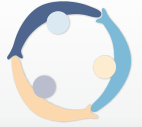 Nr.Angebot(Altersbegrenzung)SchnupperterminUhrzeitRaumBetreuung1.Schloß-SpatzenJg. 6 – Q2Freitag7. StundeMusikraum 0.09Hr. Peters2.Schloß-Spatzen      Jg. 5Mittwoch7.StundeMusikraum 0.09Hr. Peters3.4.Forscher-AG Jg. 5Freitag, 7. Std. 
2.03Fr. Büscher, 5.Forscher-AG Jg. 6Freitag, 7. Std. 
2.05Fr. Büscher, 6.Forscher-AG Jg. 7 und 8Dienstag, 7.Std. 2.14Fr. Lettmann7.Schulsanitätsdienst,  Jg. 7 – Q2Montag  7.StundeHerr Röll8.Computer – AGab Jg.5Donnerstag 7. StundeComputer-raum 0.01Herr Dreker9.Spielkreis,  Jg. 5Donnerstag 7. StundeMusikraum 0.09Frau Schwehn10.DELE-AG,   Q1+Q2Freitag 7. Stunde1.32Fr. Carl11.Weltraum – AG,     EF  - Q2Freitag7. StundePhysikraumHr. Westkämper12.Rechtskunde,   Jg. EFn.V.n.V.n.V.Rechtsanwalt Hr. Wünkhaus13.Fr. Pohl  14.Fr. Hofmeister15.?